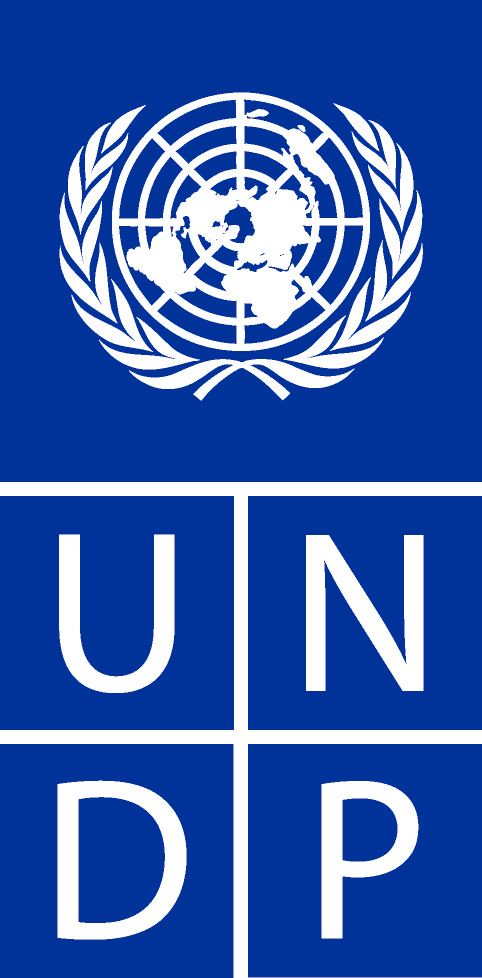 Annual Progress Report: June 2012 - December 2012Project: Support Project to the Kuwait National AssemblyTABLE OF CONTENTSI. EXECUTIVE SUMMARY..………………………………………………….................................4II. INTRODUCTION…………………………………………………………………….....................6III. PROGRESS REVIEW…...……………………………………………………..................……..7IV. CHALLENGES AND LESSONS LEARNED……………………….……….....................…..9V. PARTNERSHIPS AND SUSTAINABILITY……………………............................................ 9VI. FINANCIAL SUMMARY .....................................................................................................10Annex 1 Annual Work Plan 2012 ..........................................................................................11List of Acronyms and AbbreviationsAWP	            Annual Work PlanCPAP	    	Country Programme Action PlanGMS		General Management SupportNAK                 National Assembly of KuwaitGSSCPD	General Secretariat for the Supreme Council for Planning & DevelopmentMAKNAZ	Database for information management for the Administrative DepartmentM&E		Monitoring and EvaluationMP		Minister of ParliamentNIM		National ImplementationPMU		Performance Monitoring UnitQPR		Quarterly Progress ReportRBA		Revised Basic AgreementTOT		Training of TrainersUN	            United NationsUNDP	            United Nations Development ProgrammeUSD 		United States DollarsExecutive SummaryThis Annual Progress report for the Support Project to the Kuwait National Assembly  reviews the project progress from June 2012 to December 2012. It presents a description of the achievements, challenges, and progress towards the accomplishment of the project objectives.Key developmentsThe Project Manager came on board and signed the contract on May 31, 2012. A series of discussions were held between the Project Manager, UNDP and the National Assembly General Secretariat that led to the development of 2012 Work plan which  covers the period from July to December 2012 with the consent of all parties.The Project Board meeting was held on July 17, 2012 with the presence of the representatives of the three institutions that constitute the Board which are: UNDP, National Assembly General Secretariat and General Secretariat of the Higher Council for Planning and Development. The 2012 Work plan has been approved in that meeting.The Terms of References for four consultancies were developed, the jobs were advertised and candidates were shortlisted.The parties of the Project Steering Committee held a meeting with the Minister of Planning and Development on 17 October 2012. The meeting discussed the consultancies that would be done under the project in 2012 and for which the candidates were shortlisted,  and approved the following three ones out of the four:1. Evaluating the performance of the National Assembly Secretariat staff.2. Evaluating of the processes and capacities for the National Assembly Training Department.3  Developing the training passages for the National Assembly Secretariat .
A recruitment meeting incorporating the Higher Council for Planning and Development, the National Assembly and UNDP was held on 18 October 2012 and the consultants were recruited and now they are on board.Regarding the consultancy "Evaluating the performance of the National Assembly Secretariat staff", the Secretary General of the National Assembly formed a committee to follow on the implementation of this activity. A Coordinator for the project has been appointed, a list containing all the jobs in the National Assembly Secretariat was prepared, interviews with the jobs holders are going on and the jobs analysis is taking place in all sectors of the National Assembly Secretariat. The preliminary results of the analysis have indicated that there is a duplication in the functions of a number of jobs and some jobs are only titles and they do not exist in reality. The jobs analysis so far also reached the conclusion that some staff are recruited against jobs which do not exist and they are actually performing other functions that are totally different. The information gathered from the National Assembly Secretariat is immediately classified and analyzed as a necessary step for designing samples of job performance.   As for the consultancy "Evaluating of the processes and capacities for the National Assembly Training Department", the implementation of this activity has just started and the consultant submitted an inception report that included his work strategy that implied the review of the available information, designing of a questionnaire, review of the organizational structure of the National Assembly Training Department, review of the work mechanisms, processes and capacities, and how to specify the needs of the department.The consultant for "Developing the Training Passages for the National Assembly General Secretariat" signed the contract on 13 December and submitted an inception report outlining his work strategy. On 17 December he held a meeting with the National Assembly Training Department staff to discuss the strategy and the required information. The consultant organized a training workshop for the department staff on training passages and how they are developed.Key challenges (risks and issues)The late recruitment of the Project Manager had a reflection on the late start of the project.Delay of the approval of the Annual Work plan due to the instable situation that followed the dissolution of the National Assembly the thing that led to the delay of convening the Project Board meeting and consequently,  the delay of implementation of the project activities.The consultancies were re - advertised as the applicants in the first advertisement were not satisfactory to the National Assembly Training Department the thing that delayed the implementation.The Training Department has changed its mind regarding some consultancies  after the work plan, including those ones has been approved by the Project Board.The reports received from the consultants working on the current consultancies raised the point that it is not easy to get the information needed from  the staff of the National Assembly Secretariat as they do not report to the work regularly.Recommendations (on risks, issues and way forward if applicable)In the future the Annual Work Plan has to be prepared two month ahead before the beginning of the year so that the implementation can start on time.IntroductionThe country’s five-year National Mid-range Development Plan (2010 to 2014), which has been endorsed by the National Assembly, reflects a policy of renewal and continued growth. With its liberal market-based economic policy and openness to the world of international investment, Kuwait is striving to become a regional hub for foreign and regional investments. To that end, industrial and commercial zones are being established with the necessary infrastructure, facilitating policies and incentives. In the next few paragraphs, we'll elaborate on the vision of Kuwait and the challenges that face the civil service to achieve such vision. These goals need an effective legislature which plays an important role in areas of legislation oversight, and representation.The Government of Kuwait realizes that to maintain economic growth and social stability, it should have an effective system of legislation and governance. Plans for improving the management and performance of the legislative and executive branches are given high priority in the Government Action Plan, and several projects have been planned to achieve this goal. In this context, it is clear that the effectiveness of the National Assembly in performing its primary roles in legislation, oversight, and representation are key pillars for the success of Kuwait's vision. Parliamentary strengthening aims to enhance the effectiveness of the parliament, through building the capacity of Parliamentary MPs and staff of the General Secretariat.he project’s ultimate expected outcome is to increase effectiveness of the National Assembly to perform its legislative, oversight, and representation functions. Expected results from the project include: a more efficient National Assembly with organisational structure more in line with modern parliamentary practice; an increased understanding by MPs of key issues, development and constitutional duties to effectively monitor and oversee the work of the executive branch. The focus of the project is on strengthening the administrative capacities of the Secretariat staff, so that it would be able to provide better support to MPs on legislative matters. In other phases of the project, the focus is on strengthening MPs’ capacities in relation to the legislative process and their oversight function, by: supporting their involvement in international and regional events; enhancing their capacity to oversee and review government policies, and to analyse and formulate legislations that will contribute to the advancement of national development agenda and the implementation of the National Plan.Progress ReviewChallenges and Lessons LearntThe dissolution of the Kuwait National Assembly caused a big delay to the approval of the work plan and the start of the implementation of the project activities. Partnerships and SustainabilityThe project is nationally implemented by the Secretariat of the National Assembly in partnership with UNDP Kuwait which acts as a responsible party. UNDP  supports the national implementation of this project which adheres to UNDP procedures for recruitment, finance and procurement as stated in the National Implementation Manual released by UNDP. The General Secretariat of the Supreme Council for Planning and Development acts in its capacity as national coordinating agency and will conduct field visits and receive regular progress and financial reports on the status of the project’s progress. Financial SummaryThe following table depicts an overview of the project expenditure for 2012:Annex 1: Annual Workplan 2012EXPECTED OUTPUTS AND INDICATORSPLANNED ACTIVITIESPROGRESS TOWARDS ACHIEVING OUTPUTSOutput: Capacity building of National Assembly secretariatBaseline : Existing skills need upgradingOutput Indicators: Training Center strategy developed.Training Department processes and performance evaluated and a training curriculum developed.General Secretariat performance reviewed.Training passages for the General Secretariat developed.# of  protocol agreements signed# of  centers selected# of workshops conductedTraining promotional plan developed.Targets:4 TOT workshops conductedTraining passages developed.Secretariat staff performance evaluated.Training department processes and capacities evaluated.Training promotional plan developedProtocols signed with the other parliaments.Training Curriculum developed.Training Centre strategy developed. Flow of information between the National Assembly and UNDP.Related CPAP Outcome: 1.4:Improvemed parliamentary role in oversight and legislationActivity 1 Result:  Strategic plan for a training centre developed including the organizational structure, the duties of the various units, and job descriptionsActivity 2 Result:  Assessment of the Training Department processes, capacities and performance and development of a training curriculum.Activity 3 Result:  Development of the training map, including the capacities needed for each postActivity 4 Result:  Planning for TOT from certified specialized training institutionsActivity 5 Result:  Cooperation protocols established with similar entities in other countriesActivity 6 Result: Review of National Assembly Secretariat organizational structureActivity 7 Result: Evaluation of the National Assembly Secretariat staff performanceActivity 8 Result: Development of communication strategyActivity 9 Result:  Development of a system to link between the parliamentary department and UNDPActivity 10 Result: Development of a promotional strategy for the training programmeIndicators: Training Center strategy developed (post re - advertised and no suitable candidates were found)Training Department processes and performance evaluated and a training curriculum developed (The consultant has been recruited and he submitted the inception report that tells his work strategy)General Secretariat performance reviewed (The consultant has been recruited and he submitted the inception report that contains his work strategy)# of  protocol agreements signed (letters prepared to be sent to parliaments)# of  centers selected# of workshops conductedTraining passages for the National Assembly General Secretariat developed (The consultant has been recruited and he submitted the inception report that contains his work strategy).Training promotion plan developed (The Minister of Planning and Development cancelled this consultancy)Targets:2. 4 TOT workshops conducted3. Communications and promotional strategy developed4. 2 Protocols signed with the other parliaments.5. Training Curriculum developed.6. Training Centre strategy developed.7. Flow of information between the National Assembly and UNDP (post advertised)CategoriesExpenditureInternational Consultancy Fees103,320.96Miscellaneous (travel, medical, visa, advertisement etc)2,645.24GMS5,898.60Total111,864.80PLANNED BUDGET (USD)PLANNED BUDGET (USD)PLANNED BUDGET (USD)Responsible PartyTIMEFRAMETIMEFRAMETIMEFRAMETIMEFRAMEPLANNED ACTIVITIESEXPECTED  OUTPUTSAmountBudget DescriptionFunding SourceResponsible PartyQ4Q3Q2Q1PLANNED ACTIVITIESEXPECTED  OUTPUTSOutput: Capacity building of National Assembly secretariatOutput Indicators:  strategy developed.Training Department processes and performance evaluated and a training curriculum developed.General Secretariat structure and performance reviewed.# of  protocol agreements signed# of  centers selected# of workshops planned# of workshops conductedCommunication and promotional strategies developed.# of  policies adoptedTargets:1. 50 secretariat staff trained in various roles2. 4 TOT workshops conducted3. Communications and promotional strategy developed4. 2 Protocols signed with the other parliaments.5. Training Curriculum developed.6. Training Centre strategy developed.7. Flow of information between the National Assembly and UNDP.Related CPAP Outcome: 1.4:Improvemed parliamentary role in oversight and legislationBaseline : Existing skills need upgrading30,000Capacity building of parliament secretariatUNDP Consultant(four weeks)XActivity 1 Result:  Strategic plan for a training centre developed including the organizational structure, the duties of the various units, and job descriptionsOutput: Capacity building of National Assembly secretariatOutput Indicators:  strategy developed.Training Department processes and performance evaluated and a training curriculum developed.General Secretariat structure and performance reviewed.# of  protocol agreements signed# of  centers selected# of workshops planned# of workshops conductedCommunication and promotional strategies developed.# of  policies adoptedTargets:1. 50 secretariat staff trained in various roles2. 4 TOT workshops conducted3. Communications and promotional strategy developed4. 2 Protocols signed with the other parliaments.5. Training Curriculum developed.6. Training Centre strategy developed.7. Flow of information between the National Assembly and UNDP.Related CPAP Outcome: 1.4:Improvemed parliamentary role in oversight and legislationBaseline : Existing skills need upgrading60,000Capacity building of parliament secretariat UNDP Consultant (3 months)XXActivity 2 Result:  Assessment of the Training Department processes, capacities and performance and development of a training curriculum.Output: Capacity building of National Assembly secretariatOutput Indicators:  strategy developed.Training Department processes and performance evaluated and a training curriculum developed.General Secretariat structure and performance reviewed.# of  protocol agreements signed# of  centers selected# of workshops planned# of workshops conductedCommunication and promotional strategies developed.# of  policies adoptedTargets:1. 50 secretariat staff trained in various roles2. 4 TOT workshops conducted3. Communications and promotional strategy developed4. 2 Protocols signed with the other parliaments.5. Training Curriculum developed.6. Training Centre strategy developed.7. Flow of information between the National Assembly and UNDP.Related CPAP Outcome: 1.4:Improvemed parliamentary role in oversight and legislationBaseline : Existing skills need upgrading60,000Salaries for project staffUNDP Consultant         (3 months)XXActivity 3 Result:  Development of the training map, including the capacities needed for each postOutput: Capacity building of National Assembly secretariatOutput Indicators:  strategy developed.Training Department processes and performance evaluated and a training curriculum developed.General Secretariat structure and performance reviewed.# of  protocol agreements signed# of  centers selected# of workshops planned# of workshops conductedCommunication and promotional strategies developed.# of  policies adoptedTargets:1. 50 secretariat staff trained in various roles2. 4 TOT workshops conducted3. Communications and promotional strategy developed4. 2 Protocols signed with the other parliaments.5. Training Curriculum developed.6. Training Centre strategy developed.7. Flow of information between the National Assembly and UNDP.Related CPAP Outcome: 1.4:Improvemed parliamentary role in oversight and legislationBaseline : Existing skills need upgrading100,000Capacity building of parliament secretariatUNDP Project ManagerXXActivity 4 Result:  Planning for TOT from certified specialized training institutionsOutput: Capacity building of National Assembly secretariatOutput Indicators:  strategy developed.Training Department processes and performance evaluated and a training curriculum developed.General Secretariat structure and performance reviewed.# of  protocol agreements signed# of  centers selected# of workshops planned# of workshops conductedCommunication and promotional strategies developed.# of  policies adoptedTargets:1. 50 secretariat staff trained in various roles2. 4 TOT workshops conducted3. Communications and promotional strategy developed4. 2 Protocols signed with the other parliaments.5. Training Curriculum developed.6. Training Centre strategy developed.7. Flow of information between the National Assembly and UNDP.Related CPAP Outcome: 1.4:Improvemed parliamentary role in oversight and legislationBaseline : Existing skills need upgrading00,000Capacity building of parliament secretariatUNDPDirector of Training Department & Project ManagerXActivity 5 Result:  Cooperation protocols established with similar entities in other countriesOutput: Capacity building of National Assembly secretariatOutput Indicators:  strategy developed.Training Department processes and performance evaluated and a training curriculum developed.General Secretariat structure and performance reviewed.# of  protocol agreements signed# of  centers selected# of workshops planned# of workshops conductedCommunication and promotional strategies developed.# of  policies adoptedTargets:1. 50 secretariat staff trained in various roles2. 4 TOT workshops conducted3. Communications and promotional strategy developed4. 2 Protocols signed with the other parliaments.5. Training Curriculum developed.6. Training Centre strategy developed.7. Flow of information between the National Assembly and UNDP.Related CPAP Outcome: 1.4:Improvemed parliamentary role in oversight and legislationBaseline : Existing skills need upgrading40,000Capacity building of parliament secretariatUNDP Consultant (3 months)XActivity 6 Result: Review of National Assembly Secretariat organizational structureOutput: Capacity building of National Assembly secretariatOutput Indicators:  strategy developed.Training Department processes and performance evaluated and a training curriculum developed.General Secretariat structure and performance reviewed.# of  protocol agreements signed# of  centers selected# of workshops planned# of workshops conductedCommunication and promotional strategies developed.# of  policies adoptedTargets:1. 50 secretariat staff trained in various roles2. 4 TOT workshops conducted3. Communications and promotional strategy developed4. 2 Protocols signed with the other parliaments.5. Training Curriculum developed.6. Training Centre strategy developed.7. Flow of information between the National Assembly and UNDP.Related CPAP Outcome: 1.4:Improvemed parliamentary role in oversight and legislationBaseline : Existing skills need upgrading40,000Capacity building of parliament secretariatUNDPConsultant (3 months)XActivity 7 Result: Evaluation of the National Assembly Secretariat staff performanceOutput: Capacity building of National Assembly secretariatOutput Indicators:  strategy developed.Training Department processes and performance evaluated and a training curriculum developed.General Secretariat structure and performance reviewed.# of  protocol agreements signed# of  centers selected# of workshops planned# of workshops conductedCommunication and promotional strategies developed.# of  policies adoptedTargets:1. 50 secretariat staff trained in various roles2. 4 TOT workshops conducted3. Communications and promotional strategy developed4. 2 Protocols signed with the other parliaments.5. Training Curriculum developed.6. Training Centre strategy developed.7. Flow of information between the National Assembly and UNDP.Related CPAP Outcome: 1.4:Improvemed parliamentary role in oversight and legislationBaseline : Existing skills need upgrading10,000Capacity building of parliament secretariat UNDP Consultant(4 weeks)XActivity 8 Result: Development of communication strategy Output: Capacity building of National Assembly secretariatOutput Indicators:  strategy developed.Training Department processes and performance evaluated and a training curriculum developed.General Secretariat structure and performance reviewed.# of  protocol agreements signed# of  centers selected# of workshops planned# of workshops conductedCommunication and promotional strategies developed.# of  policies adoptedTargets:1. 50 secretariat staff trained in various roles2. 4 TOT workshops conducted3. Communications and promotional strategy developed4. 2 Protocols signed with the other parliaments.5. Training Curriculum developed.6. Training Centre strategy developed.7. Flow of information between the National Assembly and UNDP.Related CPAP Outcome: 1.4:Improvemed parliamentary role in oversight and legislationBaseline : Existing skills need upgrading40,000Capacity building of parliament secretariatUNDP Consultant (3 months)XActivity 9 Result:  Development of a system to link between the parliamentary department and UNDPOutput: Capacity building of National Assembly secretariatOutput Indicators:  strategy developed.Training Department processes and performance evaluated and a training curriculum developed.General Secretariat structure and performance reviewed.# of  protocol agreements signed# of  centers selected# of workshops planned# of workshops conductedCommunication and promotional strategies developed.# of  policies adoptedTargets:1. 50 secretariat staff trained in various roles2. 4 TOT workshops conducted3. Communications and promotional strategy developed4. 2 Protocols signed with the other parliaments.5. Training Curriculum developed.6. Training Centre strategy developed.7. Flow of information between the National Assembly and UNDP.Related CPAP Outcome: 1.4:Improvemed parliamentary role in oversight and legislationBaseline : Existing skills need upgrading10,000Capacity building of parliament secretariatUNDP Consultant(4 weeks)XActivity 10 Result: Development of a promotional strategy for the training programmeOutput: Capacity building of National Assembly secretariatOutput Indicators:  strategy developed.Training Department processes and performance evaluated and a training curriculum developed.General Secretariat structure and performance reviewed.# of  protocol agreements signed# of  centers selected# of workshops planned# of workshops conductedCommunication and promotional strategies developed.# of  policies adoptedTargets:1. 50 secretariat staff trained in various roles2. 4 TOT workshops conducted3. Communications and promotional strategy developed4. 2 Protocols signed with the other parliaments.5. Training Curriculum developed.6. Training Centre strategy developed.7. Flow of information between the National Assembly and UNDP.Related CPAP Outcome: 1.4:Improvemed parliamentary role in oversight and legislationBaseline : Existing skills need upgrading30,000Project Management costsOutput: Capacity building of National Assembly secretariatOutput Indicators:  strategy developed.Training Department processes and performance evaluated and a training curriculum developed.General Secretariat structure and performance reviewed.# of  protocol agreements signed# of  centers selected# of workshops planned# of workshops conductedCommunication and promotional strategies developed.# of  policies adoptedTargets:1. 50 secretariat staff trained in various roles2. 4 TOT workshops conducted3. Communications and promotional strategy developed4. 2 Protocols signed with the other parliaments.5. Training Curriculum developed.6. Training Centre strategy developed.7. Flow of information between the National Assembly and UNDP.Related CPAP Outcome: 1.4:Improvemed parliamentary role in oversight and legislationBaseline : Existing skills need upgrading420,000Total Annual Work Plan Budget